ZÁVÄZNÁ PRIHLÁŠKANA PRÍLEŽITOSTNÝ TRH V BREZNE*Pokyny pre vyplnenie záväznej prihláškyZáväznú prihlášku na príležitostný trh vyplňte  pravdivo  a uvedené údaje potvrďte svojim podpisom, a pečiatkou (tie osoby ktoré sú jej držiteľmi). Týmto žiadam o pridelenie predajného miesta na :*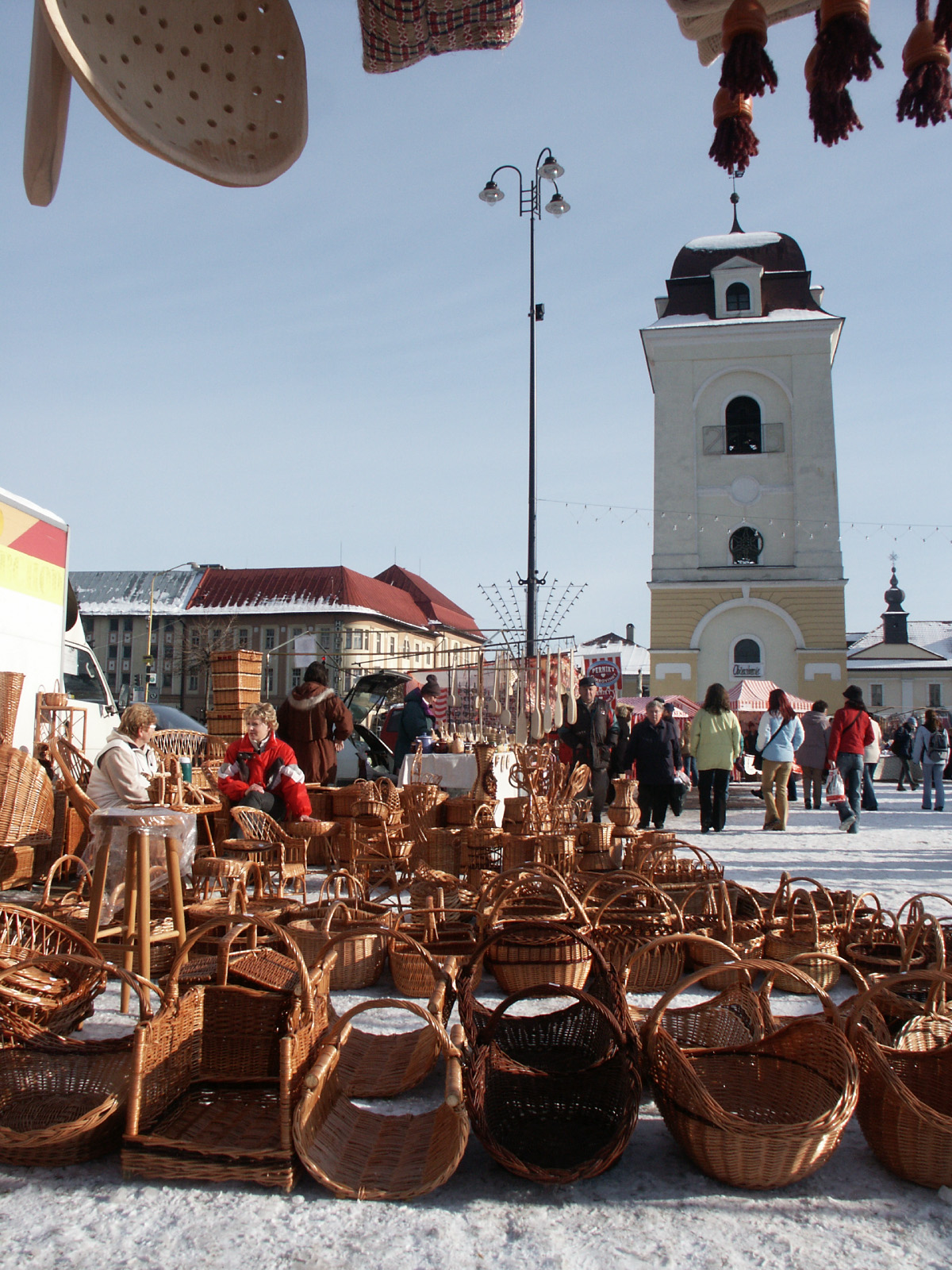 * vybrať požadovanú akciu     Povinné prílohy k prihláške:   Ako dotknutá osoba podľa § 13 zák. č. 18/2018 Z. z. o ochrane osobných údajov v znení neskorších predpisov týmto dávam    mestu Brezno súhlas k spracovaniu osobných údajov za účelom spracovania žiadosti.    Svojim podpisom taktiež potvrdzujem, že som sa oboznámil s trhovým poriadkom príležitostných trhov v Brezne.Dátum:Pečiatka a podpis:F_219/1Veľkonočné trhyLetný jarmokTradičný Ondrejský jarmokStredoveké Bomburove slávnostiVianočné trhyŽIADATEĽ :Meno a    meno a priezviskoNÁZOV  FIRMY:IČO:IČO:ADRESA:Ulica:Ulica:ČísloČísloČísloČísloADRESA:Mesto/Obec:Mesto/Obec:PSČPSČPSČPSČKONTAKT:Tel. č:Email: Plocha  PREDAJNÉHO MIESTA  (šírka x hĺbka):  Plocha  PREDAJNÉHO MIESTA  (šírka x hĺbka): ŠÍRKA STÁNKUŠÍRKA STÁNKUŠÍRKA STÁNKUHĹBKA STÁNKUHĹBKA STÁNKUHĹBKA STÁNKUHĹBKA STÁNKUPožiadavka            na mestský stánok (vyberte požadovanú možnosť)Požiadavka            na mestský stánok (vyberte požadovanú možnosť)Požiadavka            na mestský stánok (vyberte požadovanú možnosť)Požiadavka            na mestský stánok (vyberte požadovanú možnosť)Požiadavka            na mestský stánok (vyberte požadovanú možnosť)nie nie  Plocha  PREDAJNÉHO MIESTA  (šírka x hĺbka):  Plocha  PREDAJNÉHO MIESTA  (šírka x hĺbka): Požiadavka            na mestský stánok (vyberte požadovanú možnosť)Požiadavka            na mestský stánok (vyberte požadovanú možnosť)Požiadavka            na mestský stánok (vyberte požadovanú možnosť)Požiadavka            na mestský stánok (vyberte požadovanú možnosť)Požiadavka            na mestský stánok (vyberte požadovanú možnosť)ánoánoDRUH PREDÁVANÉHO TOVARUDRUH PREDÁVANÉHO TOVARUPOŽIADAVKA NA PRÍPOJKU ELEKTRICKEJ ENERGIE (zakrúžkuj a doplň ODBER)POŽIADAVKA NA PRÍPOJKU ELEKTRICKEJ ENERGIE (zakrúžkuj a doplň ODBER)220 V220 V380V380V380V380VUMIESTNENIE AUTA, DODÁVKY PRI STÁNKU (zakrúžkuj)UMIESTNENIE AUTA, DODÁVKY PRI STÁNKU (zakrúžkuj)UMIESTNENIE AUTA, DODÁVKY PRI STÁNKU (zakrúžkuj)UMIESTNENIE AUTA, DODÁVKY PRI STÁNKU (zakrúžkuj)UMIESTNENIE AUTA, DODÁVKY PRI STÁNKU (zakrúžkuj)UMIESTNENIE AUTA, DODÁVKY PRI STÁNKU (zakrúžkuj)UMIESTNENIE AUTA, DODÁVKY PRI STÁNKU (zakrúžkuj)UMIESTNENIE AUTA, DODÁVKY PRI STÁNKU (zakrúžkuj)POŽIADAVKA NA PRÍPOJKU ELEKTRICKEJ ENERGIE (zakrúžkuj a doplň ODBER)POŽIADAVKA NA PRÍPOJKU ELEKTRICKEJ ENERGIE (zakrúžkuj a doplň ODBER)ODBER V kWH:  ODBER V kWH:  ODBER V kWH:ODBER V kWH:ODBER V kWH:ODBER V kWH:autoautoautoautoautododávkadodávkadodávkafotokópia živnostenského listu / výpisu z obchodného registraPri požiadavke pripojenia na el. energiu:revíznu správu o odbornej prehliadke a skúške elektrického zariadenia.fotokópia strany označenej ako ZÁZNAMY DAŇOVÉHO ÚRADU z knihy elektronickej registračnej pokladnice, na ktorej je zaznamenané pridelenie daňového kódu elektronickej registračnej pokladnice, alebo čestné vyhlásenie s uvedením ustanovení osobitného predpisu, že nie je povinný na predaj výrobkov a poskytovanie služieb používať elektronickú registračnú pokladnicu           Fotokópiu dokumentu o pridelení kódu virtuálnej registračnej pokladnice alebo online registračnej pokladnicePri predaji výrobkov živočíšneho a rastlinného pôvodu povolenie príslušného orgánu štátnej správy:                                                    fotokópia rozhodnutia úradu verejného zdravotníctva (pri predaji občerstvenia a potravinárskeho tovaru                                          fotokópia potvrdenia o registrácii prevádzkarne potravinárskeho podniku pre potraviny živočíšneho pôvodu) 